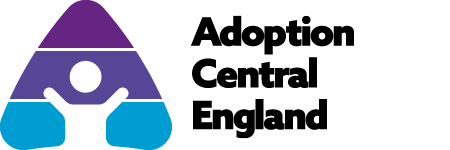 FOSTER CARERS REPORTFor any child, the move from foster carer/s who they know to their new adopter/s is a huge one. All children will experience a level of anxiety and loss in the process.As the child’s foster carer, you are the person who knows the child well and can help the child’s transition by providing information for the prospective adopter/s (and supporting social worker) that will help the child’s move to be as smooth as possible. This report will help all concerned to consider how the child is likely to cope with the transition, the impact of separation and how the child can be supported through the move.Please complete this report as fully as possible. Thank you.ROUTINE Children can struggle emotionally and regress in their behaviour when they transition or move to new places and families – describe how the child presented when they first moved into your family as this can be an indicator of how the child may present when they move to their adopter/s.WHAT IS THE CHILD LIKE NOW?Thank you for your help in sharing this information. Please note:The Disclosure of Adoption Information (Post-Commencement Adoptions) Regulations 2005. In 2014 the above regulations were agreed. This means that when the child reaches 18 years, they can request access to information held within this report. It is important for you to be aware that the information in this report may be shared with them, if a request for access to information is received. By completing this report, you are consenting to the sharing of this report, and understand that the child named above may request access to this information once they reach adulthood. Name of person completing this formDate form completedChild's nameIs the child known by any other name?Child’s date of birthAgeEthnicityReligion practisedName of foster carer/sDate child placed with youWho is in your household?Details of any pets in the household?Outline your experience of transitioning (moving) children onto adoption?Describe the child’s physical appearance (attach a recent photograph if possible):Describe the child’s personality:What are the child’s favourite activities? What makes them laugh/smile?Do you have any special rituals that are important to the child and that help to make them feel secure and settled? A certain bedtime story? Song? Or key phrases?What things are important to the child? (e.g., toys/comforters/belongings/pets)Describe the child’s daily routine:Describe how the child presented when they first moved in with you:EMOTIONAL DEVELOPMENTHow does the child respond to/give affection? Does the child make close relationships? How does the child show his/her feelings? Can s/he talk about their feelings?What scares or upsets the child? Have you noticed anything that the child reacts to in particular?What does the child do when they are uncertain, worried, scared, or anxious?What comforts the child if they are concerned, worried, upset, or anxious or if s/he wakes in the night?SOCIAL DEVELOPMENTHow does the child relate to you/to strangers/to other children in the household/siblings/ children at school or nursery? How does the child cope with change/new situations? Please give examples.Separation - how does the child react when they separate from you? How do they react when you are reunited again? Please give examples.BEHAVIOURAL DEVELOPMENTDoes the child display any behaviours you would describe as difficult and when does this happen?What strategies do you use to manage difficult behaviours and what works in managing these behaviours?HEALTHDetail any health needs that the child may have:Physical development – what is the child able to do? In what physical activities/tasks does the child struggle/ have difficulties with? Does the health visitor/designated nurse have any concerns about the child's development? Is the child's health ‘red’ book up to date and available?Does this child have any allergies, strong food likes/dislikes?How much support does the child need with self-care e.g., dressing, toileting? In what personal tasks does s/he require some extra time and support?Detail support/services currently received from other professionals e.g., speech and language:EDUCATION AND LEARNINGProvide details of the child’s school or nursery: What is enjoyed most in this setting?What are the child’s learning strengths – what is s/he good at?Outline any challenges the child has in accessing learning providing details of any additional support received in education?MOVING ONHow often does the child see their birth family? How does the child present before and after family time (contact)? Does the child have any understanding about their life story so far – what do you think they know?Outline how you have been able to help the child understand what is happening:What are your thoughts on how the child is likely to cope with transitioning and moving to a new family and what do you think would help this process?Is there anything else you feel that prospective adopters should know about the child that hasn’t been covered above?Knowing that their foster carer has not suddenly disappeared and is still thinking about them is important to a child who has moved to adoption - what are your thoughts on staying in touch with the child and their adoptive family via meetings/facetime/phone calls/cards?Foster carer/s name:Home address:Telephone no:Email:Fostering social worker name:Office address:Telephone no:Email: